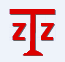 深汕公安分局警察综合训练中心项目询　价　文　件二〇二三年一月询价文件信息询价文件目录询价公告深汕公安分局警察综合训练中心项目询价公告一、项目概况深汕公安分局警察综合训练中心项目的潜在供应商应在深圳市中正招标有限公司获取询价文件，并于2023年02月01日15点00分（北京时间）前往邮箱（ztzszzzt@163.com）发送报价文件的盖章彩色扫描件。二、项目基本情况1、项目名称：深汕公安分局警察综合训练中心项目2、采购需求：三、响应单位资格要求须是在中华人民共和国境内注册的法人或其他组织。【须提供合法有效的营业执照或法人证书等证明材料的扫描件或复印件加盖投标人公章，原件备查】四、获取询价文件1、时间：2023年01月20日至2023年02月01日17时00分截止，每天上午09时至11时30分，下午02时30分至05时30分（北京时间，法定节假日除外）2、地点：深圳市中正招标有限公司官网相关公告链接下载（中正官网www.szzzt.com）五、提交报价文件截止时间和地点1、时间：2023年02月01日17点00分（北京时间）2、地点：深圳市福田区民田路171号新华保险大厦903中正3、递交方式：发送报价文件的盖章彩色扫描件至中正邮箱（ztzszzzt@163.com）4、邮件发送格式：邮件主题：“XX公司关于XX项目的报价文件”六、本项目联系方式名　   称：深圳市中正招标有限公司地　   址：深圳市福田区民田路171号新华保险大厦903联系 方式：薛工，0755-83026699七、附件询价文件（附件内容请在中正官网相关公告中附件下载查阅）深圳市中正招标有限公司2023年01月20日第一部分询价项目需求询价项目需求一、采购项目需求（一）项目概况：拟建设分局警察综合训练中心，投资估算为550万元，建设位置为深汕公安分局办公大楼一楼，总建筑面积1334m2，其中体能训练区668 m2、心理服务（子女托管）区223m2、日常活动区443m2，主要建设内容：包括体能训练区、心理服务（子女托管）区、日常活动区等功能室建设，硬装、美工制作、空调+新风+排气、照明及消防改造等。设备及办公用品家具等，为确保警察综合训练中心的正常运转，各功能区需配相应设备及办公用品家具，包括桌椅、健身器材、活动用具、电子设备等基本家具及设备。（二）项目技术要求：1.服务内容（范围）：工程前期咨询，包含但不限于编制项目建议书及项目立项文件，成果评审及文件的报批工作。2.服务要求：跟进项目立项及前期报批报建。3.服务成果：编制项目建议书，并报批发改部门完成评审。（三）项目商务要求：1.服务期限：合同签订后至项目前期咨询成果完成报批报建。2.付款方式：成果文件完成报批报建后，支付前期咨询费100%,具体以合同约定为准。3.质量考核验收标准及违约金：由双方协商并写于合同内。第二部分报价文件格式报价文件格式报 价 文 件格式1  供应商资格证明文件1、营业执照或法人证书等证明文件【扫描件或复印件】2、法定代表人或单位负责人证明书【原件】3、法人授权委托证明书【原件】4、响应单位认为有必要提供的其他文件法定代表人证明书（格式）          同志，现任我单位          职务，为法定代表人，特此证明。。签发日期：    年    月    日附：营业执照（注册号）： 经济性质：主营（产）：兼营（产）：单位名称：（公章）：             ；日期：      年      月       日法定代表人授权委托证明书（格式）深圳市中正招标有限公司：现委派（姓名、职务）参加贵公司组织的（项目名称）项目询价活动，全权代表我单位处理询价的有关事宜。附授权代表情况：姓       名：性       别：年       龄：职       务：身 份证号码：邮       编： 通 讯 地 址： 联 系 方 式： 单 位 名 称：（公章）法 人 代 表：（签章）      年      月       日格式2  报价表一、报价要求1、所有价格应按“询价文件”中规定的货币单位填写。2、此表应经法定代表人或授权委托人签名，并加盖公章。3、本项目费用应包括但不限于服产品和研发成本、专利申请费用、法定税费和企业的利润。4、报价表可根据公司实际情况进行编写，仅供参考报价表项目名称：                响应单位：（公章）法定代表人或授权代表：（签章）      年      月       日格式3  其他询价文件要求的资料或响应单位认为需要补充的资料（自行编写）项目名称深汕公安分局警察综合训练中心项目项目类型服务类询价公告第一部分询价项目需求采购项目需求第二部分报价文件格式格式1 供应商资格证明文件格式2 报价表格式3其他询价文件要求的资料或响应单位认为需要补充的资料序号项目名称数量简要技术需求1深汕公安分局警察综合训练中心项目1项详见附件内容一、投标人资格证明文件（格式1）二、报价表（格式2）三、其他询价文件要求的资料或响应供应商认为需要补充的资料（格式3）项 目 名 称：法定代表人：（授权代理人）响 应 单 位：日       期：序号服务内容数量单位报价123...合  计：合  计：